        Resuelve el ejercicio de comprensión lectora.   Escuchar, comprender y    cantar la canción   Enumerar versos e identificar estrofasEL YERBERITO        Se oye el rumor de un pregonar        que dice así:         ¡el yerberito llegó, llegó!         Traigo yerba santa pa’ la garganta,          traigo keisimon pa’ la hinchazón,          traigo abrecaminos pa’ tu destino,          traigo la ruda pa’ el que estornuda,          también traigo albahaca pa’ la gente flaca,          el apasote para los brotes,          el vetiver para el que no ve,          y con esa yerba se casa usted.           Yerberooo!           Pero yo traigo yerba santa pa’ la garganta           y con esa yerba se casa usted.         ¡Ay! pero yo traigo la ruda pa’l que          estornuda          y con esa yerba se casa usted.          Pero yo traigo el apasote para los brotes          y con esa yerba se casa usted.         Oye yo traigo keisimon pa’la hinchazón          y con esta yerba se casa usted          Y con esa yerba se casa usted           Eh que mi yerbero moderno, yerbero moderno           y con esa yerba se casa usted.           Oye yo traigo yerba santa pa’la garganta           y con esa yerba se casa usted.           Pero yo traigo el apasote para los brotes           y con esa yerba se casa usted.           Mira yo traigo el vetiver para el que no ve            y con esta yerba se casa usted                                                          Intérprete: Celia Cruz. Compositor: Néstor Mili    A partir de la lectura, responde las siguientes preguntas: Según la letra de la canción, ¿qué hace el yerbero? ¿Qué saberes debe poseer el yerbero para desempeñar su labor?     3.3    En la letra de la canción se reitera constantemente el verso: “y con esa         yerba se casa usted”. ¿Qué otro beneficio ofrece el yerbero?      ¿Por qué insiste en los beneficios que se pueden obtener con sus yerbas?   Realiza el dibujo del lugar donde trabaja el yerbero.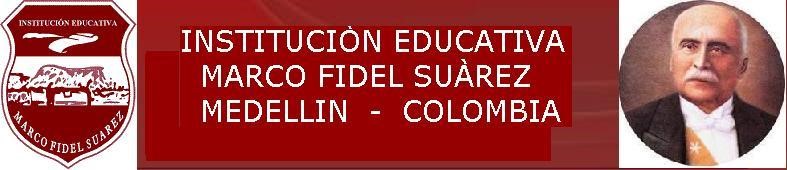 TALLER # 3INSTITUCIÓN EDUCATIVA MARCO FIDEL SUAREZ. SECCIÓN CARLOS OBANDO VELASCOBANCO DE TALLERESAREA: Lengua Castellana                        DOCENTE: Beatriz Elena Marín B.Grado en que se puede aplicar: 4°     Duración: 2 horas clase. Resolver individualmente.OBJETIVO: Comprender los elementos de un texto lírico   e identificar versos y estrofas. Tema o Competencia: Comprendo diversos tipos de texto, utilizando algunas estrategias de búsqueda, organización y almacenamiento de la información. 